جمعيات الدول الأعضاء في الويبوسلسلة الاجتماعات السابعة والخمسونجنيف، من 2 إلى 11 أكتوبر 2017مشروع جدول الأعمال التمهيدي الموحّد والمفصّلمن إعداد المدير العاممقدمةتتضمن هذه الوثيقة بنود مشروعات جداول أعمال الجمعيات وسائر الهيئات الحادية والعشرين (الوارد ذكرها في الوثيقة A/57/INF/1) بطريقة موحدة، أي أن كل مسألة تعني أكثر من جمعية أو هيئة واحدة تشكّل بندا واحدا من بنود جدول الأعمال.وكلّ بند من بنود جدول الأعمال مفصّل. وترد تحت كل بند البيانات الآتية:"1"	الجمعيات وسائر الهيئات المعنية،"2"	والرئيس (وفقا للمادة 42 من النظام الداخلي العام للويبو)،3"	والوثيقة أو الوثائق التحضيرية، إن وجدت.ومن المقترح تناول بنود جدول الأعمال المذكورة أدناه في الأيام التالية:الاثنين 2 أكتوبر	البنود من 1 إلى 5الثلاثاء 3 أكتوبر	البنود 5 (تابع) و6 و8 و9 و11 و12الأربعاء 4 أكتوبر	البنود 10 ومن 13 إلى 20الخميس 5 أكتوبر	البنود من 21 إلى 27الجمعة 6 أكتوبر	البنود 7 و28 و29الاثنين 9  والثلاثاء 10 أكتوبر	مخصَّص في حال عدم استكمال أي بند من جدول الأعمال في 6 أكتوبر ولتمكين الأمانة من إعداد التقرير الموجزالأربعاء 11 أكتوبر	البندان 30 و31والجدول الزمني الوارد أعلاه مؤقت، ومن الممكن طرح أي بند من بنود جدول الأعمال للنقاش في أي يوم من 2  إلى 11 أكتوبر 2017، بقرار من الرئيس (الرؤساء) ووفقا للنظام الداخلي العام للويبو.وستعقَد جلسات الصباح من الساعة 10:00 إلى 13:00 وجلسات بعد الظهر من الساعة 15:00 إلى 18:00. وستنظَّم، حسب الحاجة، جلسات مسائية (من 19:00 إلى 21:30) من أجل اختتام مناقشة جميع البنود المقرّر تناولها في اليوم المعني.قائمة بنود جدول الأعمالافتتاح الدوراتافتتاح الدوراتانتخاب أعضاء المكاتباعتماد جدول الأعمالتقرير المدير العام إلى جمعيات الويبوالبيانات العامةالهيئات الرئاسية والمسائل المؤسسيةقبول المراقبينالموافقة على الاتفاقات المبرمةتكوين لجنة الويبو للتنسيق، واللجنتين التنفيذيتين لاتحادي باريس وبرنتكوين لجنة البرنامج والميزانيةمسائل البرنامج والميزانية والرقابةتقارير عن التدقيق والرقابة"1"	تقرير لجنة الويبو الاستشارية المستقلة للرقابة"2"	تقرير مراجع الحسابات الخارجي"3"	تقرير مدير شعبة الرقابة الداخليةتعيين مراجع الحسابات الخارجيتقرير عن لجنة البرنامج والميزانيةلجان الويبو وإطار التقنين الدوليتقرير عن اللجنة الدائمة المعنية بحق المؤلف والحقوق المجاورةتقرير عن اللجنة الدائمة المعنية بقانون البراءاتتقرير عن اللجنة الدائمة المعنية بقانون العلامات التجارية والتصاميم الصناعية والمؤشرات الجغرافيةمسائل تتعلق بالدعوة إلى عقد مؤتمر دبلوماسي لاعتماد معاهدة بشأن قانون التصاميمتقرير عن اللجنة المعنية بالتنمية والملكية الفكرية واستعراض تنفيذ توصيات أجندة التنميةتقرير عن اللجنة الحكومية الدولية المعنية بالملكية الفكرية والموارد الوراثية والمعارف التقليدية والفولكلورتقرير عن اللجنة المعنية بمعايير الويبوتقرير عن اللجنة الاستشارية المعنية بالإنفاذخدمات الملكية الفكرية العالميةنظام معاهدة التعاون بشأن البراءاتنظام مدريدنظام لشبونةمركز الويبو للتحكيم والوساطة، بما في ذلك أسماء الحقول على الإنترنتجمعيات ومعاهدات أخرىمعاهدة قانون البراءاتمعاهدة سنغافورة بشأن قانون العلاماتمعاهدة مراكش لتيسير النفاذ إلى المصنفات المنشورة لفائدة الأشخاص المكفوفين أو معاقي البصر أو ذوي إعاقات أخرى في قراءة المطبوعاتشؤون الموظفينتقارير عن شؤون الموظفين"1"	تقرير عن الموارد البشرية"2"	تقرير مكتب الأخلاقياتتعديلات على نظام الموظفين ولائحتهاختتام الدوراتاعتماد التقرير الموجزاختتام الدوراتجدول الأعمال الموحّد والمفصّلالبند 1 من جدول الأعمال	افتتاح الدوراتالجمعيات وسائر الهيئات المعنية:	كلهاالرئيس:	رئيس الجمعية العامة للويبوالوثيقة:	A/57/INF/1 (معلومات عامة)البند 2 من جدول الأعمال	انتخاب أعضاء المكاتبالجمعيات وسائر الهيئات المعنية:	كلهاالرئيس:	رئيس الجمعية العامة للويبوالوثيقة:	A/57/INF/3 (أعضاء المكاتب)البند 3 من جدول الأعمال	اعتماد جدول الأعمالالجمعيات وسائر الهيئات المعنية:	كلهاالرئيس:	رئيس الجمعية العامة للويبوالوثيقة:	هذه الوثيقةالبند 4 من جدول الأعمال	تقرير المدير العام إلى جمعيات الويبوالجمعيات وسائر الهيئات المعنية:	كلهاالرئيس:	رئيس الجمعية العامة للويبوالوثيقة:	لا شيءالبند 5 من جدول الأعمال	البيانات العامةالجمعيات وسائر الهيئات المعنية:	كلهاالرئيس:	رئيس الجمعية العامة للويبوالوثيقة:	لا شيءالبند 6 من جدول الأعمال	قبول المراقبينالجمعيات وسائر الهيئات المعنية:	كلهاالرئيس:	رئيس الجمعية العامة للويبوالوثيقة:	A/57/2 (قبول المراقبين)البند 7 من جدول الأعمال	الموافقة على الاتفاقات المبرمةالجمعيات وسائر الهيئات المعنية:	لجنة الويبو للتنسيقالرئيس:	رئيس لجنة الويبو للتنسيقالوثيقة:	WO/CC/74/1 (الموافقة على الاتفاقات المبرمة)البند 8 من جدول الأعمال	تكوين لجنة الويبو للتنسيق، واللجنتين التنفيذيتين لاتحادي باريس وبرنالجمعيات وسائر الهيئات المعنية:	مؤتمر الويبو واللجنة التنفيذية لاتحاد باريس واللجنة التنفيذية لاتحاد برن (3)الرئيس:	رئيس مؤتمر الويبوالوثيقة:	A/57/3 (تكوين لجنة الويبو للتنسيق، واللجنتين التنفيذيتين لاتحادي باريس وبرن)البند 9 من جدول الأعمال	تكوين لجنة البرنامج والميزانيةالجمعيات وسائر الهيئات المعنية:	الجمعية العامة للويبوالرئيس:	رئيس الجمعية العامة للويبوالوثيقة:	WO/GA/49/1 (تكوين لجنة البرنامج والميزانية)البند 10 من جدول الأعمال	تقارير عن التدقيق والرقابةالجمعيات وسائر الهيئات المعنية:	كلهاالرئيس:	رئيس الجمعية العامة للويبوالوثائق:	WO/GA/49/2 (تقرير لجنة الويبو الاستشارية المستقلة للرقابة)وA/57/4 (تقرير مراجع الحسابات الخارجي)وWO/GA/49/3 (التقرير السنوي لمدير شعبة الرقابة الداخلية)البند 11 من جدول الأعمال	تعيين مراجع الحسابات الخارجيالجمعيات وسائر الهيئات المعنية:	الجمعية العامة للويبوالرئيس:	رئيس الجمعية العامة للويبوالوثيقة:	WO/GA/49/4 (تعيين مراجع الحسابات الخارجي)البند 12 من جدول الأعمال	تقرير عن لجنة البرنامج والميزانيةالجمعيات وسائر الهيئات المعنية:	كلهاالرئيس:	رئيس الجمعية العامة للويبوالوثائق:	A/57/5 Prov. (قائمة القرارات التي اعتمدتها لجنة البرنامج والميزانية)وA/57/6 (اقتراح البرنامج والميزانية للثنائية 2018/19)وA/57/7 (فتح مكاتب خارجية جديدة للويبو خلال الثنائية 2016/17)وA/57/8 (فتح مكاتب خارجية جديدة للويبو خلال الثنائية 2018/19)وA/57/9 (الخطة الرأسمالية الرئيسية)البند 13 من جدول الأعمال	تقرير عن اللجنة الدائمة المعنية بحق المؤلف والحقوق المجاورةالجمعيات وسائر الهيئات المعنية:	الجمعية العامة للويبوالرئيس:	رئيس الجمعية العامة للويبوالوثيقة:	WO/GA/49/5 (تقرير عن اللجنة الدائمة المعنية بحق المؤلف والحقوق المجاورة)البند 14 من جدول الأعمال	تقرير عن اللجنة الدائمة المعنية بقانون البراءاتالجمعيات وسائر الهيئات المعنية:	الجمعية العامة للويبوالرئيس:	رئيس الجمعية العامة للويبوالوثيقة:	WO/GA/49/6 (تقرير عن اللجنة الدائمة المعنية بقانون البراءات)البند 15 من جدول الأعمال	تقرير عن اللجنة الدائمة المعنية بقانون العلامات التجارية والتصاميم الصناعية والمؤشرات الجغرافيةالجمعيات وسائر الهيئات المعنية:	الجمعية العامة للويبوالرئيس:	رئيس الجمعية العامة للويبوالوثيقة:	WO/GA/49/7 (تقرير عن اللجنة الدائمة المعنية بقانون العلامات التجارية والتصاميم الصناعية والمؤشرات الجغرافية(البند 16 من جدول الأعمال	مسائل تتعلق بالدعوة إلى عقد مؤتمر دبلوماسي لاعتماد معاهدة بشأن قانون التصاميمالجمعيات وسائر الهيئات المعنية:	الجمعية العامة للويبوالرئيس:	رئيس الجمعية العامة للويبوالوثيقة:	WO/GA/49/8 (مسائل تتعلق بالدعوة إلى عقد مؤتمر دبلوماسي لاعتماد معاهدة بشأن قانون التصاميم(البند 17 من جدول الأعمال	تقرير عن اللجنة المعنية بالتنمية والملكية الفكرية واستعراض تنفيذ توصيات أجندة التنميةالجمعيات وسائر الهيئات المعنية:	الجمعية العامة للويبوالرئيس:	رئيس الجمعية العامة للويبوالوثيقتان:	WO/GA/49/9 (تقرير عن اللجنة المعنية بالتنمية والملكية الفكرية واستعراض تنفيذ توصيات أجندة التنمية(و WO/GA/49/10(قرار بشأن المسائل المتعلقة باللجنة المعنية بالتنمية والملكية الفكرية)البند 18 من جدول الأعمال	تقرير عن اللجنة الحكومية الدولية المعنية بالملكية الفكرية والموارد الوراثية والمعارف التقليدية والفولكلورالجمعيات وسائر الهيئات المعنية:	الجمعية العامة للويبوالرئيس:	رئيس الجمعية العامة للويبوالوثيقة:	WO/GA/49/11 (تقرير عن اللجنة الحكومية الدولية المعنية بالملكية الفكرية والموارد الوراثية والمعارف التقليدية والفولكلور(البند 19 من جدول الأعمال	تقرير عن اللجنة المعنية بمعايير الويبوالجمعيات وسائر الهيئات المعنية:	الجمعية العامة للويبوالرئيس:	رئيس الجمعية العامة للويبوالوثيقة:	WO/GA/49/12 (تقرير عن اللجنة المعنية بمعايير الويبو(البند 20 من جدول الأعمال	تقرير عن اللجنة الاستشارية المعنية بالإنفاذالجمعيات وسائر الهيئات المعنية:	الجمعية العامة للويبوالرئيس:	رئيس الجمعية العامة للويبوالوثيقة:	WO/GA/49/13 (تقرير عن اللجنة الاستشارية المعنية بالإنفاذ(البند 21 من جدول الأعمال	نظام معاهدة التعاون بشأن البراءاتالجمعيات وسائر الهيئات المعنية:	جمعية اتحاد معاهدة التعاون بشأن البراءاتالرئيس:	رئيس جمعية اتحاد معاهدة التعاون بشأن البراءاتالوثائق:	PCT/A/49/1 (تقرير عن الفريق العامل لمعاهدة التعاون بشأن البراءات)وPCT/A/49/2 (‏تمديد تعيين إدارات البحث الدولي والفحص التمهيدي الدولي بناء على معاهدة التعاون بشـأن البراءات)وPCT/A/49/3 (تعيين مكتب الفلبين للملكية الفكرية كإدارة للبحث الدولي والفحص التمهيدي الدولي بناء على معاهدة التعاون بشأن البراءات)وPCT/A/49/4 (التعديلات المقترح إدخالها على اللائحة التنفيذية لمعاهدة التعاون بشأن البراءات)البند 22 من جدول الأعمال	نظام مدريدالجمعيات وسائر الهيئات المعنية:	جمعية اتحاد مدريدالرئيس:	رئيس جمعية اتحاد مدريدالوثائق:	MM/A/51/1 (تقرير عن قاعدة بيانات نظام مدريد بشأن السلع والخدمات)وMM/A/51/2 (اقتراح مشروع منصة معلوماتية لنظام مدريد)البند 23 من جدول الأعمال	نظام لشبونةالجمعيات وسائر الهيئات المعنية:	جمعية اتحاد لشبونةالرئيس:	رئيس جمعية اتحاد لشبونةالوثائق:	LI/A/34/1 (اقتراح اللائحة التنفيذية المشتركة بين اتفاق لشبونة ووثيقة جنيف لاتفاق لشبونة)وLI/A/34/2 (اقتراح جدول الرسوم المقررة بناء على اللائحة التنفيذية المشتركة بين اتفاق لشبونة ووثيقة جنيف لاتفاق لشبونة)وLI/A/34/3 (بعض المسائل المالية المتعلقة باتحاد لشبونة)البند 24 من جدول الأعمال	مركز الويبو للتحكيم والوساطة، بما في ذلك أسماء الحقول على الإنترنتالجمعيات وسائر الهيئات المعنية:	الجمعية العامة للويبوالرئيس:	رئيس الجمعية العامة للويبوالوثيقة:	WO/GA/49/14 (مركز الويبو للتحكيم والوساطة، بما في ذلك أسماء الحقول على الإنترنت)البند 25 من جدول الأعمال	معاهدة قانون البراءاتالجمعيات وسائر الهيئات المعنية:	الجمعية العامة للويبوالرئيس:	رئيس الجمعية العامة للويبوالوثيقة:	WO/GA/49/15 (التعاون بناء على البيانات المتفق عليها في المؤتمر الدبلوماسي المعني بمعاهدة قانون البراءات)البند 26 من جدول الأعمال	معاهدة سنغافورة بشأن قانون العلاماتالجمعيات وسائر الهيئات المعنية:	جمعية معاهدة سنغافورةالرئيس:	رئيس جمعية معاهدة سنغافورةالوثيقة:	STLT/A/10/1 (المساعدة من أجل تنفيذ معاهدة سنغافورة بشأن قانون العلامات)البند 27 من جدول الأعمال	معاهدة مراكش لتيسير النفاذ إلى المصنفات المنشورة لفائدة الأشخاص المكفوفين أو معاقي البصر أو ذوي إعاقات أخرى في قراءة المطبوعاتالجمعيات وسائر الهيئات المعنية:	جمعية معاهدة مراكشالرئيس:	رئيس جمعية معاهدة مراكشالوثيقة:	MVT/A/2/1 (وضع معاهدة مراكش)البند 28 من جدول الأعمال	تقارير عن شؤون الموظفينالجمعيات وسائر الهيئات المعنية:	لجنة الويبو للتنسيقالرئيس:	رئيس لجنة الويبو للتنسيقالوثائق:	WO/CC/74/2 (التقرير السنوي عن الموارد البشرية)وWO/CC/74/5 (استراتيجية الموارد البشرية 2017-2021)وWO/CC/74/3 (التقرير السنوي لمكتب الأخلاقيات)البند 29 من جدول الأعمال	تعديلات على نظام الموظفين ولائحتهالجمعيات وسائر الهيئات المعنية:	لجنة الويبو للتنسيقالرئيس:	رئيس لجنة الويبو للتنسيقالوثيقة:	WO/CC/74/4 (تعديلات على نظام الموظفين ولائحته)البند 30 من جدول الأعمال	اعتماد التقرير الموجزالجمعيات وسائر الهيئات المعنية:	كلهاالرئيس:	رئيس الجمعية العامة للويبوالوثيقة:	التقرير الموجزالبند 31 من جدول الأعمال	اختتام الدوراتالجمعيات وسائر الهيئات المعنية:	كلهاالرئيس:	رئيس الجمعية العامة للويبوالوثيقة:	لا شيء[نهاية الوثيقة]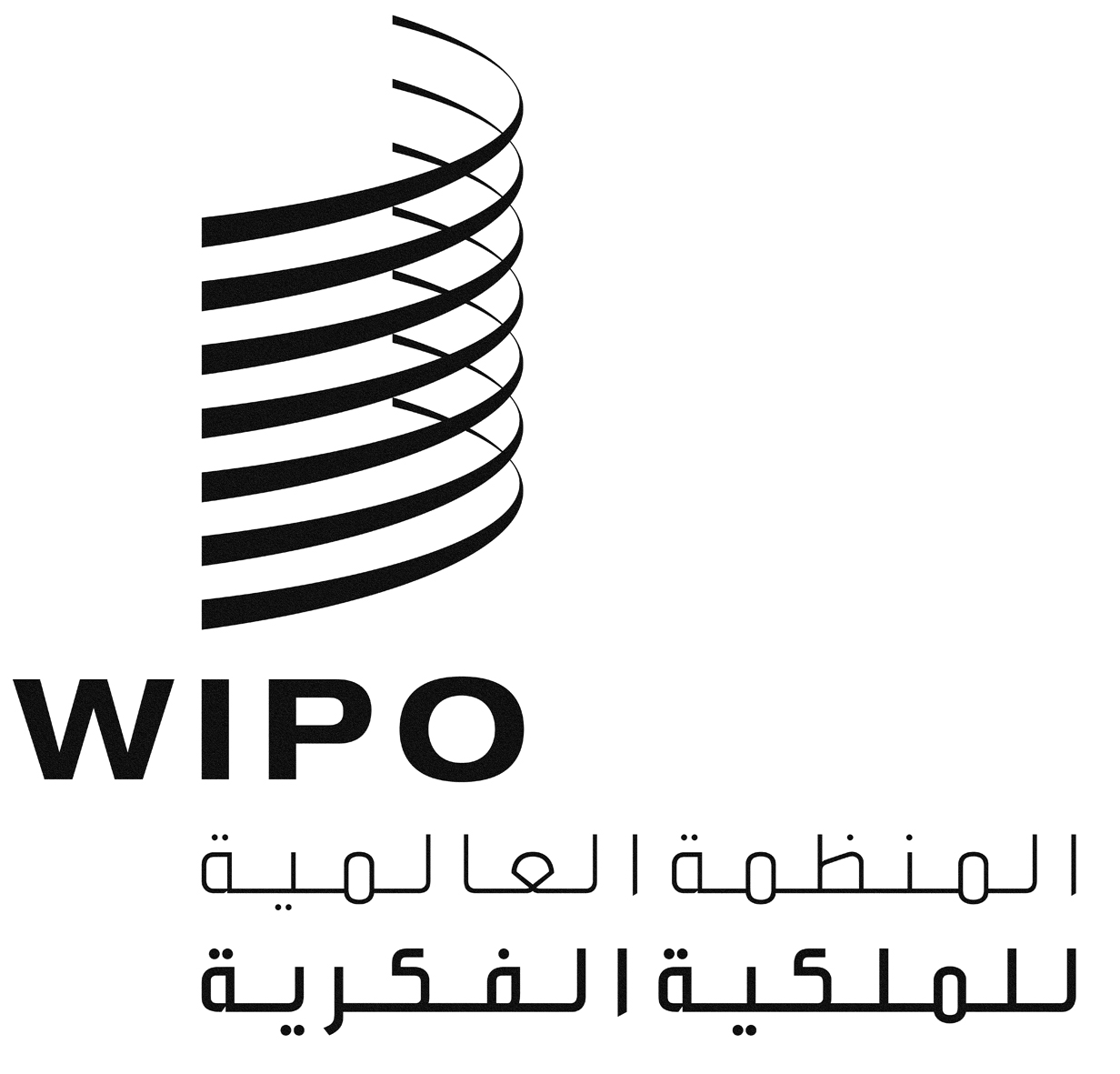 AA/57/1 PROV. 2A/57/1 PROV. 2A/57/1 PROV. 2الأصل: بالإنكليزيةالأصل: بالإنكليزيةالأصل: بالإنكليزيةالتاريخ: 3 يوليو 2017التاريخ: 3 يوليو 2017التاريخ: 3 يوليو 2017